Turvaline internet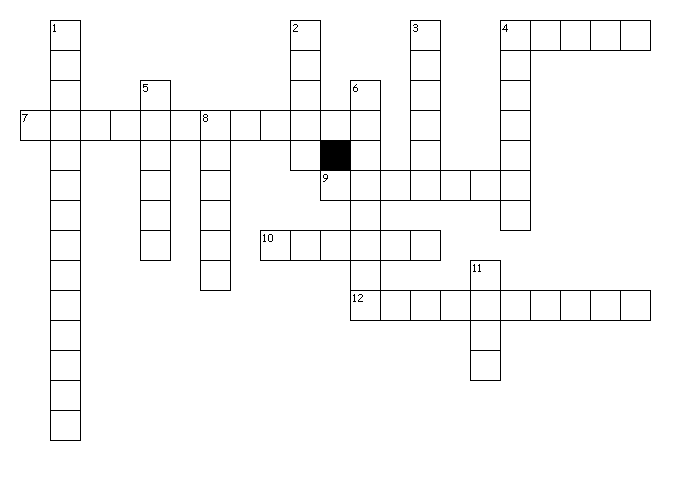 Kõrvale4. internetitelefon7. silmside loomiseks vajalik vahend9. kõnetraat10. konto turvaline võti12. sõrmistikAlla1. pahatahtlik suhtlemine internetis2. sisene3. otsingumootor4. elektroonikafirma5. teeb arvuti haigeks6. suhtlusportaal8. millega saab internetti11. väike loomake arvuti kasutamiseks